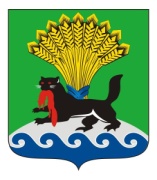 РОССИЙСКАЯ ФЕДЕРАЦИЯИРКУТСКАЯ ОБЛАСТЬИРКУТСКОЕ РАЙОННОЕ МУНИЦИПАЛЬНОЕ ОБРАЗОВАНИЕАДМИНИСТРАЦИЯРАСПОРЯЖЕНИЕот «»30 апреля 2021г.                                                                                                            №	50О  выделении бюджетных ассигнований из резервного фонда администрации Иркутского районного муниципального образованияВ связи с введением на территории Иркутского районного муниципального образования с 09.00 часов 31.03.2021 режима функционирования «Чрезвычайная ситуация» (далее - ЧС), руководствуясь Федеральным законом от 21.12.1994 № 68-ФЗ «О защите населения и территорий от чрезвычайных ситуаций природного и техногенного характера», Постановлением администрации Иркутского районного муниципального образования от 31.03.2021 № 163 «О введении режима функционирования «Чрезвычайная ситуация» на территории Иркутского районного муниципального образования», Постановлением администрации Иркутского районного муниципального образования от 09.12.2015 № 2631 «О резервном фонде администрации Иркутского районного муниципального образования», Постановлением администрации Иркутского районного муниципального образования от 03.04.2018 № 180 «О внесении изменений в постановление администрации Иркутского районного муниципального образования от 09.12.2015 N 2631 «О резервном фонде администрации Иркутского районного муниципального образования», Постановление администрации Иркутского районного муниципального образования от 09.01.2020 № 1 «О комиссии по предупреждению и ликвидации чрезвычайных ситуаций и обеспечению пожарной безопасности администрации Иркутского района», письменным обращением главы Хомутовского муниципального образования (вх. № 4559/ю от 21.04.2021) с прилагаемыми документами, протоколом внеочередного заседания комиссии по предупреждению и ликвидации чрезвычайных ситуаций и обеспечению пожарной безопасности администрации Иркутского района от 21.04.2021 №4, ст. ст. 39, 45, 54 Устава Иркутского районного муниципального образования, администрация Иркутского районного муниципального образования Выделить из резервного фонда администрации Иркутского районного муниципального образования (далее - Фонд) бюджетные ассигнования в размере 1000000,00 (один миллион) рублей.Определить получателем средств резервного фонда Комитет по финансам администрации Иркутского районного муниципального образования.Определить цель предоставления средств - предоставление средств администрации Хомутовского муниципального образования на проведение аварийно-спасательных, аварийно-восстановительных и других неотложных работ в зоне чрезвычайной ситуации, за исключением работ на объектах муниципальной собственности ИРМО (в том числе предоставление транспортных и иных необходимых материальных средств спасателям, привлеченным для участия в проведении работ по ликвидации ЧС) в виде иного межбюджетного трансферта.Комитету по финансам администрации Иркутского районного муниципального образования:в порядке, установленном действующими правовыми актами, внести соответствующие изменения в сводную бюджетную роспись;подготовить проект решения Думы Иркутского района о внесении изменений в решение о бюджете и разработать порядок предоставления иного межбюджетного трансферта целевого назначения и вынести его на ближайшее заседание Думы Иркутского района;представить отчет о целевом использовании бюджетных ассигнований Фонда в финансовый орган администрации Иркутского районного муниципального образования в срок до  01.12.2021 включительно. 3.    Опубликовать настоящее постановление в газете «Ангарские огни» и разместить в информационно-телекоммуникационной сети «Интернет» на официальном сайте Иркутского районного муниципального образования – www.irkraion.ru.4.    Контроль исполнения настоящего постановления оставляю за собой.Мэр района										    Л.П. Фролов